SS John & Monica Catholic Primary School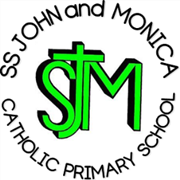 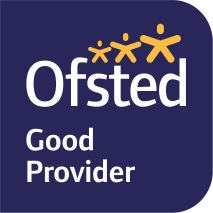 Head Teacher:									M.Elliott (B.Ed. Hons, NPQH)Chantry RoadMoseleyBirmingham B13 8DWTelephone: 0121 464 5868Fax:            0121 464 5046Email:         enquiry@stjonmon.bham.sch.ukWebsite:     www.stjonmon.bham.sch.ukTwitter:       @SSJohnMonicas 22.05.20Dear Parents/Carers,It has now been nine long weeks since our school closed. We continue to miss our children every day and pray for a time when we can all be together again, as our school family of SS John and Monica’s. Proposed Re-Opening Reception, Y1 and Y6On reflection, although the days have often been long, in some ways, the weeks have passed by quickly and we will soon be in the month of June. We have been very busy over that last couple of weeks producing detailed risk assessments and preparing the school for the proposed return of some Reception, Y1 and Y6. To ensure that the school is ready to welcome back pupils and staff safely, the school plans to re-open on the 8th June pending the government’s final decision about whether it is safe to do so. (The Government will be considering the latest scientific advice and will make the final decision on 28th May as to whether to give permission to proceed for schools to re-open).Update Covid-19 GuidanceThe government have updated it is guidance on symptoms of coronavirus (COVID-19) which are as follows:a new continuous cougha high temperaturea loss of, or change in, your normal sense of taste or smell (anosmia)If anyone has any of the symptoms above, they should self-isolate at home.The government has also announced that anyone with symptoms of coronavirus is now eligible to book a test, ahead of the rollout of the test and trace service. A coronavirus test can be booked here: https://www.nhs.uk/conditions/coronavirus-covid-19/School WebsiteWe have updated our school website and created a section for Covid-19 updates on the home page. All letters and information regarding school closures due to Covid-19 will be saved in this section https://www.stjonmon.bham.sch.uk/school-life/covid-19Virtual Home LearningWe would like to thank you for your continuous support in helping your child learn from home. Beyond 8th June, we will continue to provide your child with home learning, and meal support for those eligible as much as we can. Please bear with us, however, as all staff will now be fully engaged in teaching from 8th June. We have attached a fantastic Virtual Home Learning pdf to this email. This allows you to visit over 60 virtual tours and trips across the world and is an excellent way for our children to develop both their History and Geography Skills. Balsall Heath Library Recommended Web linksElmer Day - www.elmer.co.uk/elmer-dayBook Trust - www.booktrust.org.ukDraw With Rob - The author/illustrator shows children how to draw some of his characters.www.robbiddulph.com/draw-with-rob We ask you to keep checking your emails, as we will continue to send out important information over the coming weeks. A reminder that school will be closed next week 25th-29th May Half term.We continue to pray for the health and well-being of everyone in our school community.God Bless,                                    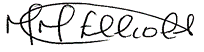 Mrs. M. ElliottHead TeacherMental Health Awareness Week 18th-24th May 2020‘Happiness can be found even in the darkest of times, if only one remembers to turn on the light.’ – J.K. RowlingIf a child is in immediate danger of significant harm a call should be made to CASS on 0121 303 1888.​If you encounter a dangerous or unsafe situation, please contact the police.​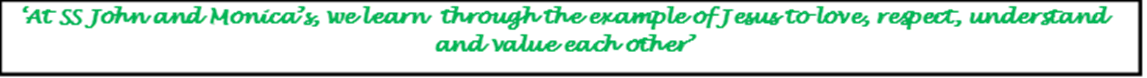 